Westminster Befriend a Family 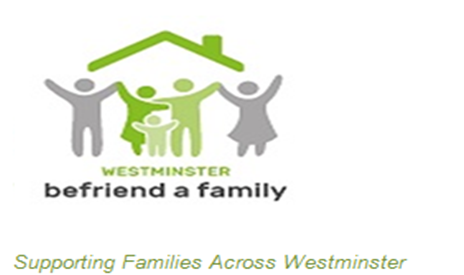 18 Buckingham Palace RoadLondonSW1W 0QPTel: 020 7828 2765Fax: 020 7828 2780Email: Loris@befriendafamily.co.uk                    Parent Referral Form: Broadening Horizons Mentoring ProjectFamily InformationParent Name:Address:Phone: How would you describe your ethnicity?What languages do you speak at home?The Young Person who would like a mentorName: Date of Birth:                                 Age:                               Gender:Address (if different from above):Phone: How would you describe their ethnicity?What languages do they speak at home?Young Person’s School DetailsTeacher name:Teacher’s Job Title: School Name and Address: School Contact Telephone Number: Email Address of Relevant Staff Member: Who else lives in the family home?:Do you have any other people working with you, for example family support worker or social worker, or anyone else?Does the young person have any of the following issues? If yes please circle.Physical disabilityLong term health conditionLearning difficultyMental health conditionBehaviour difficultiesPlease tell us whether anyone in  family has needs relating to the following (please circle):Drug/Alcohol Abuse	Domestic Violence	Mental Health	   Long Term Health Issues          DisabilitiesOther?What help would the young person like from their mentor?Building confidenceHomework helpEmployment and training support Careers advice and supportSocial skillsDeveloping interests outside of schoolOtherWhat would you like your child to gain from having a mentor? Have you discussed this referral with your child, and did they agree to working with a mentor?Yes / NoWBAF mentors work with families for six months.By signing this and agreeing to this referral you are giving consent for us to hold your personal information in our electronic records.Your Signature:Todays date: If you have any queries please contact the Service Co-ordinator Loris Konaizeh:Phone:  02078282765 Email:  Loris@befriendafamily.co.ukAddress: Westminster Befriend a Family , 18 Buckingham Palace Road   SW1W 0QPNameRelationshipDate of BirthAgeName:Profession:Telephone:Type of Support provided:Name:Profession:Address:Telephone:Support provided: